Игра «Найди мой дом»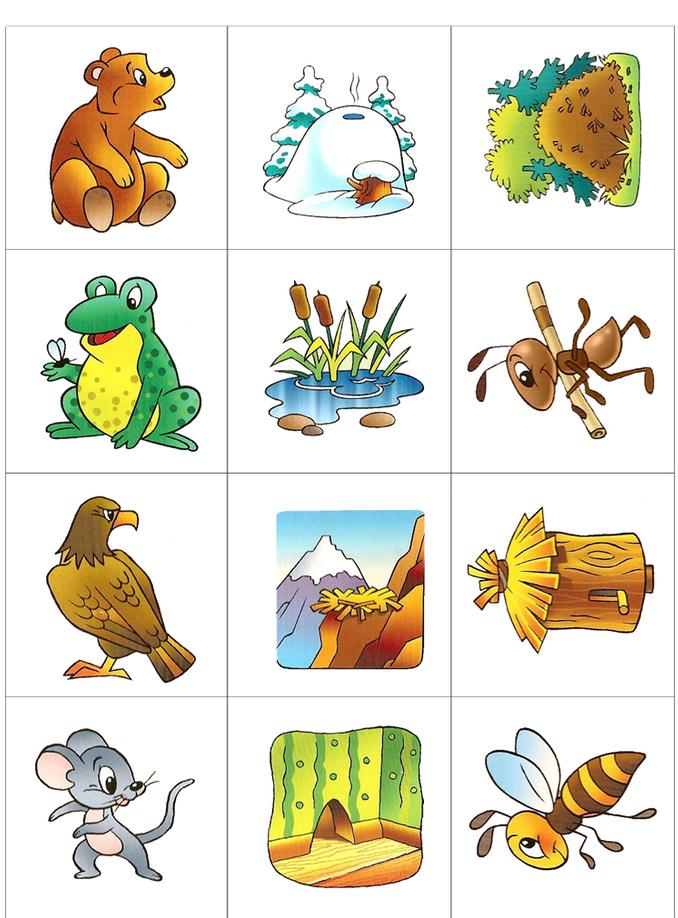 